МУНИЦИПАЛЬНЫЙ КОМИТЕТ 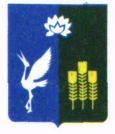 КРАСНОКУТСКОГО СЕЛЬСКОГО ПОСЕЛЕНИЯСПАССКОГО МУНИЦИПАЛЬНОГО РАЙОНА ПРИМОРСКОГО КРАЯ       РЕШЕНИЕ«Об утверждении Порядка регистрации и рассмотрения заявления муниципального служащего о получении разрешения на участие на безвозмездной основе в управлении некоммерческой организацией, его форма, а также способ уведомления муниципального служащего о принятом решении»
В соответствии с пунктом 3 части 1 статьи 14 Федерального закона от 2 марта 2007 года № 25-ФЗ «О муниципальной службе в Российской Федерации», части 3 статьи 7 Закона Приморского края «О муниципальной службе в Приморском крае» от 04.06.2007 № 82-КЗ, Устава Краснокутского сельского поселения, муниципальный комитет Краснокутского сельского поселенияРЕШИЛ:     1. Отменить решение муниципального комитета Краснокутского сельского поселения от 24.04.2020 г. №19 «Об утверждении Порядка разрешения представителя нанимателя (работодателя) на участие муниципальных служащих администрации Краснокутского сельского поселения на безвозмездной основе в управлении некоммерческой организацией в качестве единоличного исполнительного органа или вхождение в состав ее коллегиального органа управления»-как незаконное.     2. Утвердить прилагаемый Порядок регистрации и рассмотрения заявления муниципального служащего о получении разрешения на участие на безвозмездной основе в управлении некоммерческой организацией, его форма, а также способ уведомления муниципального служащего о принятом решении.     3. Настоящее решение вступает в силу со дня его официального опубликования в периодическом печатном издании – газете «Горизонт»  и на официальном сайте Администрации Краснокутского сельского поселения Спасского муниципального района Приморского края в сети Интернет краснокутское.рф.Глава Краснокутского 	А.Б. Петриченкосельского поселения Порядок регистрации и рассмотрения заявления муниципального служащего о получении разрешения на участие на безвозмездной основе в управлении некоммерческой организацией, его форма, а также способ уведомления муниципального служащего о принятом решенииМуниципальный служащий, планирующий участие на безвозмездной основе в управлении некоммерческой организацией (далее - участие в управлении), направляет через должностное лицо, ответственное за регистрацию указанных заявлений и ведение соответствующей документации (далее – должностное лицо) в письменной форме в адрес представителя нанимателя заявление о получении разрешения на участие в управлении в двух экземплярах (далее - заявление) по форме согласно приложению № 1 к настоящему Порядку.К одному из экземпляров заявления прилагаются документы, свидетельствующие о безвозмездном характере участия муниципального служащего в управлении некоммерческой организацией, подписанные уполномоченным лицом (уполномоченными лицами) некоммерческой организации, копия учредительного документа некоммерческой организации, в управлении которой гражданский служащий намеревается участвовать, а также (при наличии) иные документы, определяющие характер предстоящей деятельности в некоммерческой организации.Заявление с приложением документов регистрируется должностным лицом в день поступления в журнале регистрации заявлений по форме согласно приложению № 2 к настоящему Порядку.Заявление без приложения документов с отметкой о регистрации выдается муниципальному служащему на руки.3.       Не позднее рабочего дня следующего за днем регистрации, заявление и прилагаемые к нему документы, указанные в пункте 1 Порядка, представляются должностным лицом в комиссию по соблюдению требований к служебному поведению муниципальных служащих и урегулированию конфликта интересов (далее по тексту – комиссия), о чем должностным лицом делается запись в журнале регистрации заявлений по форме согласно приложению № 2 к настоящему Порядку. 4.  Комиссия осуществляет предварительное рассмотрение заявления и подготовку мотивированного заключения о возможности (невозможности) участия муниципального служащего в управлении некоммерческой организацией (далее - мотивированное заключение) в срок не позднее 15 рабочих дней со дня регистрации такого заявления.5.   При подготовке мотивированного заключения комиссия может проводить с согласия муниципального служащего, представившего заявление, собеседование с ним, получать от него письменные пояснения.6.    Мотивированное заключение должно содержать:а) информацию, изложенную в заявлении;б) информацию, полученную при собеседовании с муниципальным служащим, представившим заявление (при ее наличии);в) информацию, представленную муниципальным служащим, в письменном пояснении к заявлению (при ее наличии);г) анализ полномочий муниципального служащего по принятию решений по кадровым, организационно-техническим, финансовым, материально-техническим или иным вопросам в отношении некоммерческой организации, в том числе решений, связанных с выдачей разрешений (лицензий) на осуществление данной некоммерческой организацией определенного вида деятельности и (или) отдельных действий;д) мотивированный вывод по результатам предварительного рассмотрения заявления.7.  Заявление с прилагаемыми к нему документами и мотивированное заключение направляются комиссией представителю нанимателя для принятия решения, о чем должностным лицом делается запись в журнале регистрации заявлений по форме согласно приложению № 2 к настоящему Порядку.8.    Представитель нанимателя в срок не позднее пяти рабочих дней со дня поступления такого заявления принимает в письменной форме одно из следующих решений:а) разрешить муниципальному служащему участвовать на безвозмездной основе в управлении некоммерческой организацией;б) отказать муниципальному служащему участвовать на безвозмездной основе в управлении некоммерческой организацией.9.  Основанием для принятия решения, предусмотренного подпунктом "б" пункта 8 настоящего Порядка, является осуществление муниципальным служащим функций муниципального управления в отношении некоммерческой организации, указанной в заявлении, и (или) несоблюдение (возможность несоблюдения) запретов, ограничений и обязанностей, установленных законодательством Российской Федерации о муниципальной службе и о противодействии коррупции, обеспечивающих добросовестное исполнение должностных обязанностей.10.    Решение представителя нанимателя оформляется в виде резолюции в левом верхнем углу заявления "Разрешаю" или "Не разрешаю", подкрепленной подписью и датой.11.   Должностное лицо не позднее следующего рабочего дня со дня принятия представителем нанимателя решения уведомляет муниципального служащего о принятом решении под личную подпись в журнале регистрации заявлений по форме согласно приложению N 2 к настоящему Порядку.12.   Заявление с резолюцией представителя нанимателя с прилагаемыми к нему документами и мотивированным заключением приобщаются к личному делу муниципального служащего._________________________(должность, Ф.И.О. представителя нанимателя (работодателя)от ______________________ (Ф.И.О., должность муниципального служащего)ЗАЯВЛЕНИЕо получении разрешения на участие в управлениинекоммерческой организацийПрошу разрешить мне участвовать в управлении некоммерческой организацией:________________________________________________________________(полное наименование некоммерческой организации, ее юридический и    фактический адрес,_________________________________________________________________ИНН, сфера деятельности некоммерческой организации)в качестве________________________________________________________(указывается, в каком качестве предполагается участие управлении: в качестве единоличного________________________________________________________________исполнительного органа или в качестве вхождения в состав соответствующего коллегиального органа_________________________________________________________________управления, с указанием наименования соответствующей должности, согласно учредительным документам_________________________________________________________________некоммерческой организации)Мое участие в управлении указанной организацией носит безвозмездный характер, не предполагает предоставление мне каких-либо льгот и (или) иных преференций. Предполагаемая деятельность не предусматривает возникновение у меня ситуации конфликта интересов или возможность ее возникновения.    К заявлению прилагаю следующие документы:"__" ____________ 20_ г. ________________ _________________________________								________________(подпись)                                                                                                                             (расшифровка подписи)_________________________________________________________________ (Ф.И.О., подпись лица, принявшего заявление)С решением представителя нанимателя (работодателя) ознакомлен(на)
"__" ____________ 20_ г. ____________________________________ _____________                                                                                                                             (фамилия, инициалы)             подписьЖурнал регистрации заявлений о разрешении на участие на безвозмездной основе в управлении некоммерческой организацией«25»  мая 2020 г.с. Красный Кут№22Приложение № 1 к порядку регистрации и рассмотрения заявления муниципального служащего о получении разрешения на участие на безвозмездной основе в управлении некоммерческой организацией, его форма, а также способ уведомления муниципального служащего о принятом решенииПриложение № 2 к порядку регистрации и рассмотрения заявления муниципального служащего о получении разрешения на участие на безвозмездной основе в управлении некоммерческой организацией, его форма, а также способ уведомления муниципального служащего о принятом решенииN п/пN п/пДата регистрации заявленияДата регистрации заявленияСодержание заявленияСодержание заявленияФамилия, имя, отчество (при наличии), наименование должности лица, представившего заявлениеФамилия, имя, отчество (при наличии), наименование должности лица, представившего заявлениеФамилия, имя, отчество (при наличии), наименование должности, подпись должностного лица, ответственного за регистрацию заявлений и ведение документацииФамилия, имя, отчество (при наличии), наименование должности, подпись должностного лица, ответственного за регистрацию заявлений и ведение документацииФамилия, имя, отчество (при наличии), наименование должности, подпись должностного лица, ответственного за регистрацию заявлений и ведение документацииДата передачи заявления в комиссию по соблюдению требований к служебному поведению муниципальных служащих и урегулированию конфликта интересов/ подпись должностного лица, ответственного за регистрацию заявлений и ведение  документацииДата передачи заявления в комиссию по соблюдению требований к служебному поведению муниципальных служащих и урегулированию конфликта интересов/ подпись должностного лица, ответственного за регистрацию заявлений и ведение  документацииДата получения заявления комиссией по соблюдению требований к служебному поведению муниципальных служащих и урегулированию конфликта интересов/Фамилия, имя, отчество должностного лица, принявшего заявлениеДата получения заявления комиссией по соблюдению требований к служебному поведению муниципальных служащих и урегулированию конфликта интересов/Фамилия, имя, отчество должностного лица, принявшего заявлениеДата передачи заявления представителю нанимателя/ подпись должностного лица, ответственного за регистрацию заявлений и ведение документацииДата передачи заявления представителю нанимателя/ подпись должностного лица, ответственного за регистрацию заявлений и ведение документацииДата и решение принятое представителем нанимателяДата уведомлении заявителя о принятом решении/ подпись должностного лица, ответственного за регистрацию заявлений и ведение документацииДата уведомлении заявителя о принятом решении/ подпись должностного лица, ответственного за регистрацию заявлений и ведение документацииПодпись заявителя